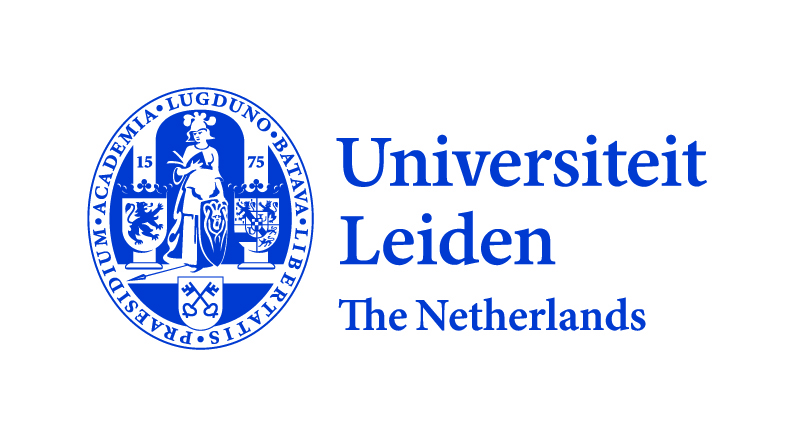 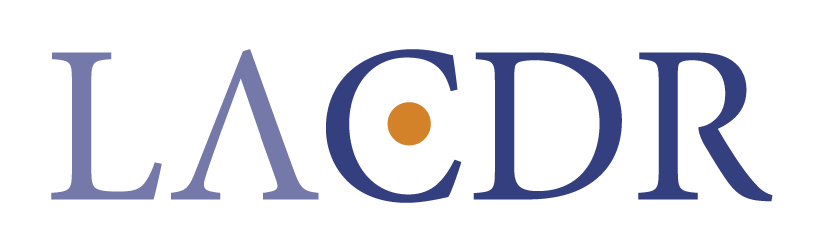 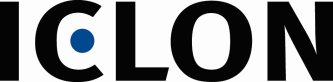 Self Evaluation - TeachingDesign of the education/ teachingTeaching processLearning progressEvaluationReflectionDate	Signature	Name	Position_____________	________________	________________	PhD Candidate_____________	________________	________________	Responsible teacher 			of the courseName PhD CandidateStartdate  ContractYour phase in PhD contract (year)Department/ cluster LACDRTeaching assignmentLecture/ laboratory course/ other:…Name of courseDescribe the characteristics of the students and the group, (e.g. phase in study, size, knowledge level, etc.) (max 100 words)Describe the objective of the teaching assignment and the constructive alignment in the course. How does this relate to the vision of the Faculty of Science on education and teaching (hyperlink to vision)? (max 100 words)Evaluate the teaching format and ICT applications you have used (max 100 words). What was the level of participation? What approach have you taken to maximize participation? (max 100 words)How do you evaluate the interaction you had with the students and the interaction among students (e.g. answering questions, participation in discussions, etc.)  (max 100 words)How did you monitor the learning processes and the students’ progress in knowledge and skills during the course (e.g. by asking questions and feedback)? (max 100 words)Did you participate in the students’ formal assessment (e.g. exams and assignments)? If yes, please explain your part. (max 100 words)Describe the outcomes of the general course evaluation and how these outcomes reflected on you as a teacher? (max 100 words)Describe the lessons you have learned teaching this course. What are you planning to do differently next time you teach this course or a similar one? (max 200 words)